English – Stage 1 – Unit 28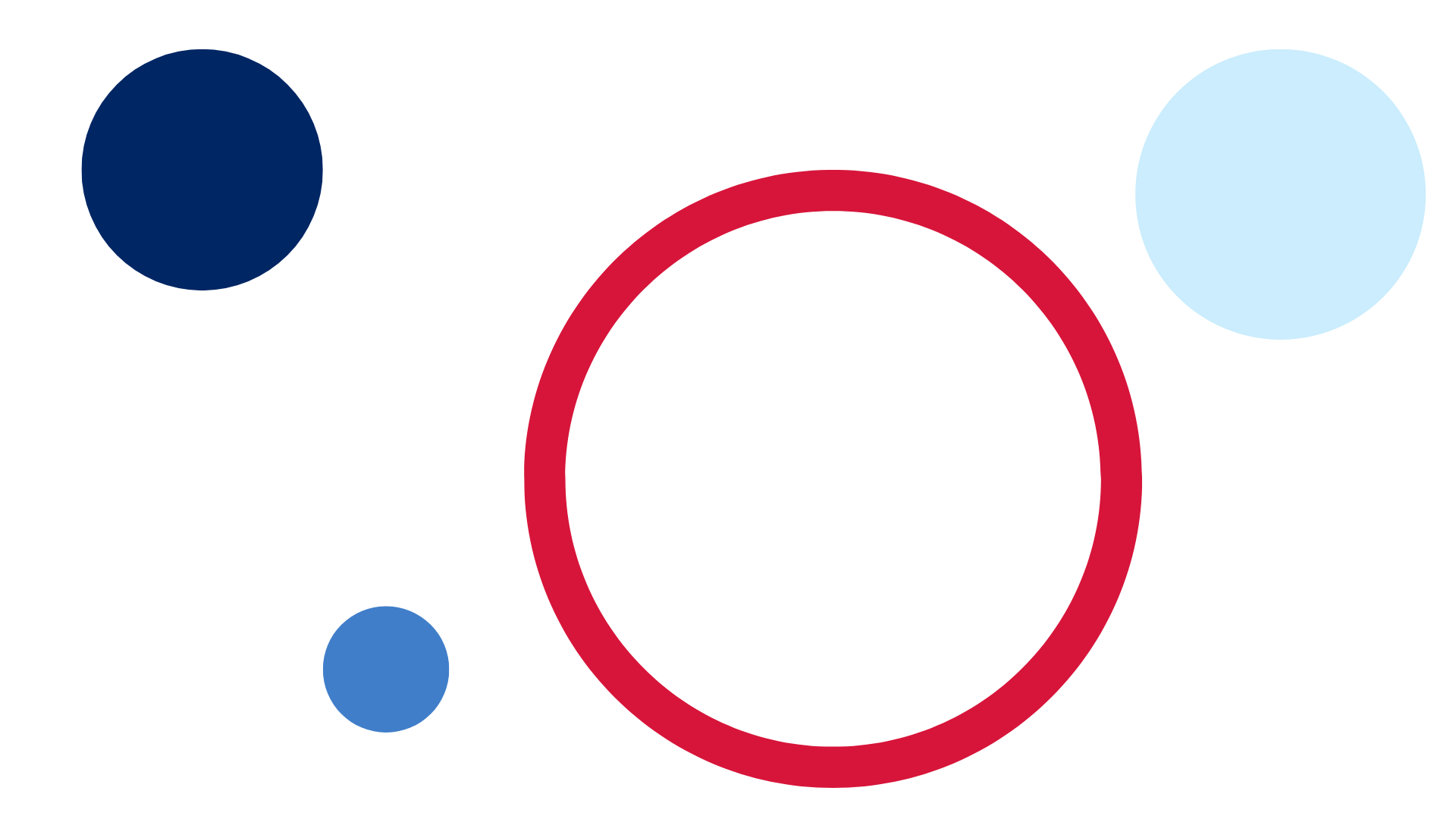 ContentsUnit overview and instructions for use	3Teacher notes	4Outcomes and content – Component A	5Outcomes and content – Component B	7Week 1	10Component A teaching and learning	10Component B teaching and learning	11Lesson 1: Introduction, audience and purpose	12Lesson 2: The Tortoise and the Hare	14Lesson 3: The Lion and the Mouse	16Lesson 4: Exploring key messages in texts	19Lesson 5: Recreating a text	20Week 2	22Component A teaching and learning	22Component B teaching and learning	23Lesson 6: Co-constructing a fable	24Lesson 7: Planning for writing	25Lesson 8: Writing a fable	26Lesson 9: Creating a visual image to expand meaning	27Lesson 10: Publishing writing	28Resource 1: Narrative features	29Resource 2: Character analysis	30Resource 3: Narrative overview	31Resource 4: Exploring key messages	32Resource 5: Storyboard recount	33Resource 6: Narrative plan	34References	35Further reading	37Unit overview and instructions for useThis two-week unit is comprised of Component A and Component B. Connecting learning across both components is encouraged.English K–10 Syllabus © 2022 NSW Education Standards Authority (NESA) for and on behalf of the Crown in right of the State of New South Wales.Teacher notesNarrative is defined as the communication of a sequence of related events into a story. ‘A narrative is usually structured in such a way as to invite responder involvement.’ Narrative helps us make sense of our lives – English Textual Concepts and Learning Processes (2016).Understanding of narrative can be supported through watching the department’s video: Narrative (3:51).While narrative is the mentor concept for the conceptual component of this unit, the supporting concept of character can be explored using the mentor text The Tortoise and the Hare by Bruce Whatley.For information on pronouns, adverbs and compound sentences refer to the NESA Glossary.This unit could enhance student learning towards achievement of outcomes from the Creative Arts syllabus regarding drama and visual arts.A variety of instructional strategies have been included to support students’ understanding and responses to literature:Think alouds involves verbally modelling the thinking processes before, during and after reading or writing. It is important that you verbalise what is going on in your mind as you read or write. Having a focus for a think aloud makes sure that this strategy is used effectively and efficiently.Interactive writing, including ‘share the pen' is used when teachers and students compose and record a co-constructed text. The teacher models how successful writers generate and organise their ideas, and guides students to record the text. Interactive writing can also provide an opportunity to teach concepts about print, sentence structure and grammar, spelling strategies, punctuation, and handwriting.The suggested activity in Lesson 10 involves using the Book Creator app. All Department of Education schools have free access to Book Creator.Reflect on student learning and engagement in activities and record differentiation and adjustments within the unit to inform future teaching and learning. One way of doing this could be to add comments to the digital file.Content points are linked to the National Literacy Learning Progression version (3).Levels and indicators sourced from National Literacy Learning Progression © Australian Curriculum, Assessment and Reporting Authority (ACARA), (accessed 14 November 2022) and was not modified. See references for more information.Outcomes and content – Component AThe table below outlines the focus outcomes and content. Content is linked to the National Literacy Learning Progression version (3).Outcomes and content – Component BThe table below outlines the focus outcomes and content. Content is linked to the National Literacy Learning Progression version (3).Week 1Component A teaching and learningThe table below can be used to plan and document lessons that address Component A outcomes and content. Both the detailed example [DOC 529KB] of a two-week teaching and learning cycle and brief example [DOC 66KB] may support you in your planning.Component B teaching and learningThe following teaching and learning sequence has been designed to address Component B outcomes and content. Adapt the sequence as required to best meet the needs of your students.Learning intention and success criteriaLearning intentions and success criteria are best co-constructed with students.Learning intentionStudents are learning to understand and identify the audience, purpose and features of an effective fable.Success criteriaStudents can:explain what a fable is and identify its audience and purposeidentify the moral (coda) of a fableidentify the sequence of events that make up a narrativeuse noun groups to build character descriptionsidentify and use noun/pronoun referencing in own writingmake meaning of a wordless text by examining the key visual elements of illustrationsuse key visual elements of illustrations to recreate a narrativeexpress and compare the key messages of fablesidentify how key messages in narratives evoke feelingsuse adverbs in own writing to change the meaning of verbs and adjectives.ResourcesPinkney J (2009) The Lion and The Mouse, Little Brown Books for Young Readers, United States. ISBN: 9780316013567Whatley B (2020) The Tortoise and the Hare, Scholastic Australia. ISBN:9781760663660Resource 1: Narrative featuresResource 2: Character analysis (one enlarged copy and one per student)Resource 3: Narrative overview (one enlarged copy and one per student)Resource 4: Exploring key messagesResource 5: Storyboard recount (one enlarged copy and one per student)Lesson 1: Introduction, audience and purposeExplain that during this unit students will learn how narratives can be used to entertain and convey a moral by exploring well-known fables. Explain that a fable is a short, fictional narrative that conveys a moral to help the audience understand themselves, each other and the world.Discuss the meaning of a moral and co-construct a definition. For example, a moral is a lesson that can be told as a story to help readers understand the differences between right and wrong. Introduce the term ‘coda’ as the moral expressed at the end of a narrative. Discuss why authors write stories with a moral (purpose) and who they write for (audience). Add ‘coda’ to the definition.Introduce the text The Tortoise and the Hare as a well-known fable. Explain that this version has been adapted by Australian author Bruce Whatley.Read The Tortoise and the Hare. Discuss the type of text, its intended audience, and purpose. Ask students how the text is similar and different to other texts they have read. Use the text to model and revise features of a narrative and discuss the sequence of events using time connectives. For example, first, then, while, finally.Create an anchor chart with the title ‘Fables’. Use the text The Tortoise and the Hare to discuss and record key patterns and features of fables. For example, characters are typically animals with human traits that are opposing (Hare is arrogant, Tortoise is self-assured). They include a complication (Hare challenges others to a race assuming he can win), a resolution (Tortoise is goal driven and wins the race) and convey a moral (slow and steady wins the race).Co-construct a definition for a fable and record it on the anchor chart.Students Think-Pair-Share the moral of the fable The Tortoise and the Hare using examples from the text to support their thinking. Discuss student ideas.Model writing several examples of the moral in the fable, recording each as a succinct statement. Compare and discuss which examples students think teaches the moral most effectively and why. For example, slow and steady wins the race, consistent effort leads to success, hastily jumping into an activity can cause problems.Students explore how the author has told the moral of the story through the actions of the characters and the events in the text. Using Resource 1: Narrative features, students write key narrative features of the fable and the moral of The Tortoise and the Hare as a concise sentence.Lesson 2: The Tortoise and the HareEngage in a shared oral retell of the narrative The Tortoise and the Hare. Discuss the actions of Tortoise and Hare. Ask students to explain which character’s behaviour is ‘right’ or ‘wrong’ and use examples from the text to support their judgement.Review the audience and purpose of a fable. Discuss reasons why authors of fables often use animals as characters. For example, to engage a young audience as children can easily relate to animals.Use the text The Tortoise and the Hare to model how fables personify animals by giving them human character traits to express strengths and weaknesses. Explain that these strengths and weaknesses help to convey the moral (coda) in a fable.Play a game of Word Ping Pong to explore the character traits of Tortoise and Hare. In pairs, students face each other and take turns to say an adjective that describes the character, Hare. For example, fast, speedy, arrogant, selfish. Repeat for Tortoise.Analyse and discuss the character strengths and weaknesses of Hare and Tortoise using examples from the text to support. Model recording the strengths of each character on an enlarged copy of Resource 2: Character analysis. Students use their own copy of Resource 2: Character analysis to record each character’s strengths and weaknesses.Revisit how authors use noun groups to build descriptions. Use the character traits and adjectives students identified in activities 4 and 5 to model writing noun groups to describe Hare. For example, the arrogant hare. Repeat for Tortoise.Display the double pages with the text, ‘I’m faster than you… and you… and you! I’m much faster than you.’ Ask students to identify which character the pronoun ‘you’ is referring to. Highlight how illustrations support understanding of the author’s use of pronouns.Remind students that a pronoun stands in place of a noun, noun group or a name. Use the text to model how the author has used pronouns to avoid repetition of the noun. Discuss how this has supported text cohesion. For example, ‘Hare ran up to the tree on the hill three times … He baked a cake’ and ‘Tortoise ate before the race, so he wasn’t hungry.’Students use Resource 2: Character analysis to write a description of Tortoise using noun groups and noun/pronoun referencing.Too hard? Co-construct an exemplar description of Tortoise. Students deconstruct the text by highlighting key features and colour coding the noun/pronoun referencing.Too easy? Students elaborate on their descriptions by drawing comparisons between both characters from the text.Students deconstruct their description by colour coding their use of noun groups and noun/pronoun referencing.Students reflect on the actions of the characters Tortoise and Hare in the text. Discuss how the characters’ actions help the audience understand the differences between right and wrong behaviour. For example, the author has created Hare as an arrogant character who underestimates others. Tortoise is humble and stays focused on the race and is rewarded for his actions by winning the race.Stage 1 Assessment task 1 – Observations and work samples from this lesson allow students to demonstrate achievement towards the following syllabus outcomes and content points:EN1-OLC-01 – communicates effectively by using interpersonal conventions and language to extend and elaborate ideas for social and learning interactionsuse adjectives and adverbs to elaborate and/or provide some supporting details or justifications and express causal relationships.EN1-RECOM-01 – comprehends independently read texts that require sustained reading by activating background and word knowledge, connecting and understanding sentences and whole text, and monitoring for meaningidentify pronouns linked to nouns within and across sentences and/or paragraphs.EN1-CWT-01 – plans, creates and revises texts written for different purposes, including paragraphs, using knowledge of vocabulary, text features and sentence structureuse noun/pronoun-referencing across a textuse noun groups to build descriptions of people and thingsaccurately use articles and pronouns in own writing.Lesson 3: The Lion and the MouseShow the front cover of The Lion and the Mouse by Jerry Pinkney. Prompt students to ‘zoom in’ on the visual features to examine and describe the lion. Ask students why a close-up of a lion may have been used. If students do not notice, highlight that the cover does not contain a title, the author’s name or the illustrator’s name. Consider why this may have been done.Repeat for the back cover of the text, which displays the family of mice.Ask students to make predictions about the text, including the type of text, its audience and purpose.Flick through the text. Ask students what they notice. Guide students to identify that it is a wordless text. Ask students how they can understand the narrative and build meaning from a wordless text.Silently view the text. Allow time for students to observe the visual features and details on each double page.Walk through the pages so that students can use the visual features of the text to engage in a shared oral retell of the narrative.Remind students that The Tortoise and the Hare and The Lion and the Mouse are fables with a narrative structure. Discuss how the author has communicated the moral (coda) through the sequence of events. Students Think-Pair-Share what the moral of The Lion and the Mouse could be using examples from the text to support their reasoning.Discuss student ideas and use an enlarged copy of Resource 3: Narrative overview to record the moral as a succinct sentence. For example, no act of kindness goes unnoticed, people might be small but can still be powerful, heroes come in all shapes and sizes.Use the first 3 double pages of the text to explore how the author has used visual elements to expand meaning. Use think alouds to model how to apply background knowledge and use the key visual features of each page to infer meaning. For example, the full moon indicates it is night time, the use of onomatopoeia, the image of the owl with its talons outstretched and in flight, the mouse is crouching, hiding on a rock, an owl swooping at the mouse.Use the same 3 double pages from activity 9 and Resource 3: Narrative overview to model writing the start of the orientation for the fable. For example, under the light of the full moon, a tiny mouse rested on a rock; a screeching owl swooped at the mouse; the tiny mouse quickly ran through a hollow tree log, before finding a safe place to hide in the tall grass.Display the next 4 double pages. Discuss how the author has used the visual features to convey meaning. For example, the lion is taunting the mouse by holding it by the tail, the use of onomatopoeia helps to activate the readers auditory senses, the eye contact between the lion and the mouse indicates communication is occurring, and the lion is relaxed with an open paw indicating that he is letting the mouse escape. Complete the orientation in Resource 3: Narrative overview by jointly constructing sentences to describe the events on the next 4 double pages.Use the example of the time connective ‘before’ in the exemplar text from activity 10 to model how time connectives can be used to sequence events. Explain that time connectives can be used at the beginning and middle of a sentence to inform the reader when something has happened or is happening.Brainstorm and record a range of time connectives.Students use a copy of Resource 3: Narrative overview to create their own text for The Lion and the Mouse, using time connectives to logically sequence the events that make up the narrative. Encourage students to use time connectives at different parts of their sentences.Too hard? Use Resource 3: Narrative overview and an interactive writing strategy such as ‘share the pen’ to co-construct the text for The Lion and the Mouse.Too easy? Students use more complex time connectives at different parts of a sentence.Stage 1 Assessment task 2 – Observations and work samples from this lesson allow students to demonstrate achievement towards the following syllabus outcomes and content points:EN1-RECOM-01 – comprehends independently read texts that require sustained reading by activating background and word knowledge, connecting and understanding sentences and whole text, and monitoring for meaningidentify how creative visual features are used to expand meaninguse visual and/or auditory features in multimodal texts to build meaningconfirm meaning by sequencing and explaining events and information.EN1-CWT-01 – plans, creates and revises texts written for different purposes, including paragraphs, using knowledge of vocabulary, text features and sentence structureuse time connectives to sequence information and events in texts.EN1-UARL-01 – understands and responds to literature by creating texts using similar structures, intentional language choices and features appropriate to audience and purposeidentify the sequence of events that make up a narrative in own and others’ texts.Lesson 4: Exploring key messages in textsDisplay The Tortoise and the Hare and The Lion and the Mouse side by side. Ask students to identify and describe the differences between the front covers of both texts.Students compare and discuss the stylistic features and patterns and the differences in the images across both texts. For example, the illustrations are cartoon-like with a simple background in The Tortoise and the Hare. In The Lion and the Mouse, the illustrations are detailed and realistic. The intended audience (children) is the same for both.Review the moral in each fable and ask students to explain which fable conveyed the moral most effectively and give reasons to support their opinion.In small groups, students brainstorm examples of how each moral relates to their own experience. Students use Resource 4: Exploring key messages to record examples. For example, the message slow and steady wins the race could relate to taking pride in their work by not rushing to finish it.Use a student example from Resource 4: Exploring key messages to model writing a compound sentence. For example, ‘If I rush my work I might miss important information, but if I work slow and steady the quality of my work is much better.’Deconstruct the compound sentence recorded in activity 5. Identify the coordinating conjunction ‘but’ and how it has been used to link 2 independent clauses.Revise and display a range of conjunctions. Students use Resource 4: Exploring key messages to write compound sentences.Stage 1 Assessment task 3 – Observations and work samples from this lesson allow students to demonstrate achievement towards the following syllabus outcome and content points:EN1-CWT-01 – plans, creates and revises texts written for different purposes, including paragraphs, using knowledge of vocabulary, text features and sentence structureselect and use a range of conjunctions to create cohesive texts.EN1-UARL-01 – understands and responds to literature by creating texts using similar structures, intentional language choices and features appropriate to audience and purpose. identify and appreciate how key messages in narratives evoke feelings.Lesson 5: Recreating a textUse the characters’ actions from the text The Tortoise and the Hare to explore how adverbs modify the meaning of verbs and adjectives. Ask students to act out different actions. For example, Hare greedily ate a cake, he politely ate a cake, he quickly ate a cake. Discuss how the adverb (greedily, politely, quickly) modified the meaning of the verb ‘ate’. Repeat for Tortoise.Display the double page from the text The Lion and the Mouse that shows the mouse’s action in 4 frames. Discuss how the author has used the illustrations to convey meaning. In pairs, students use the illustrations displayed to orally recount the sequence of events.Invite students to share their recount of the short sequence of events displayed in the illustrations. Model using Resource 5: Storyboard recount to illustrate the students’ ideas and write a description to explain what is happening in each frame. Model using adverbs to modify the adjectives and verbs to build meaning. For example:The mouse heard the lion’s desperate roar. She nervously scampered up a tall blade of grass to see what was happening.She saw the lion trapped in the net and courageously dashed across the log to see how she could help.The mouse swiftly scurried up the tree and immediately gnawed through the thick rope, so she could free the lion.Deconstruct one of the sentences from activity 3. Highlight how adverbs have been used to modify the adjectives and verbs to build meaning, and how noun/pronoun referencing and conjunctions have been used to create text cohesion.Display the double page in the text that shows 3 frames with the mouse navigating the rope in each image. Students use the visual images and Resource 5: Storyboard recount to sketch the sequence of events and then write to explain what is happening in each frame. Prompt students to include adverbs and conjunctions in sentences as well as noun/pronoun referencing to support text cohesion.Too hard? Jointly construct sentences, supporting the use of adverbs to describe events.Stage 1 Assessment task 4 – Observations and work samples from this lesson allow students to demonstrate achievement towards the following syllabus outcome and content points:EN1-CWT-01 – plans, creates and revises texts written for different purposes, including paragraphs, using knowledge of vocabulary, text features and sentence structureuse noun/pronoun-referencing across a textuse adverbs to modify the meaning of verbs and adjectives.Week 2Component A teaching and learningThe table below can be used to plan and document lessons that address Component A outcomes and content. Both the detailed example [DOC 529KB] of a two-week teaching and learning cycle and brief example [DOC 66KB] may support you in your planning.Component B teaching and learningThe following teaching and learning sequence has been designed to address Component B outcomes and content. Adapt the sequence as required to best meet the needs of your students.Learning intention and success criteriaLearning intentions and success criteria are best co-constructed with students.Learning intentionStudents are learning to create a narrative that conveys a moral by planning, writing and publishing a fable.Success criteriaStudents can:orally recount a narrative with key componentsidentify and use visual elements in an illustration to build meaninguse time connectives to logically sequence events in a narrativeselect and use a range of conjunctions to create cohesive textsuse a combination of simple and compound sentences to engage the readeridentify the context, audience and purpose for own textsapply understanding of narrative features to plan, write and publish a fable that conveys a moral.ResourcesPinkney J (2009) The Lion and The Mouse, Little Brown Books for Young Readers, United States. ISBN: 9780316013567Whatley B (2020) The Tortoise and the Hare, Scholastic Australia. ISBN:9781760663660Resource 6: Narrative plan (one enlarged copy and one per student)Mini whiteboardsPaper, art materialsLesson 6: Co-constructing a fableRevisit the co-constructed definition of a fable from Lesson 1 and discuss other well-known morals. For example, hard work pays off.Ask students to orally recount key events and the moral in The Tortoise and the Hare.Ask students if changing the characters in the story would change the moral. For example, if Tortoise and the Hare were replaced with a wolf and a sheep, would the moral remain the same? Students share their reasoning.Ask students to think about a pair of animals that could be used as characters in a fable to teach a well-known moral. Remind students that authors of fables use animals with opposing character traits to symbolise character weaknesses and strengths to teach the moral.Students brainstorm different pairs of animals that an author might use to teach the moral, hard work pays off. As a class, discuss the ideas and ask students to explain their reasoning. Select a pair of animals and brainstorm the possible character traits of each. Use an enlarged copy of Resource 6: Narrative plan to record ideas. For example, an industrious and hardworking ant is paired with a lazy grasshopper.Use the mentor texts to highlight how fables are often titled using the names of the animals. Record the title for the fable that will be jointly constructed with students on Resource 6: Narrative plan. For example, The Ant and the Grasshopper.Ask students where and when the story might take place? Co-construct an orientation and add it to the plan. Model the use of simple and compound sentences. For example, ‘The summer wind gently moved the long blades of grass. Ant was busily working to collect food for the colony but Grasshopper was sleeping in the sun.’Remind students that a complication is a key feature of a narrative. Revisit the complication between the Hare and the Tortoise and the Lion and the Mouse in each fable. Brainstorm ideas for a complication that might occur between the 2 selected characters and record one on the plan. For example, Grasshopper teased Ant for spending his days working to collect food, but when Grasshopper was hungry, Ant refused to share.Co-construct the sequence of events and the resolution, discussing how the moral will be conveyed. Record the moral as a single, succinct statement.Explain to students that during Lessons 7 to 10, they will plan and write their own fable and publish it as part of a class book.Use the jointly composed fable to co-construct success criteria, focusing on narrative text features and sentence-level grammar. Ensure that simple and compound sentences are included. This success criteria will be used by students to provide peer feedback in Lesson 8.Lesson 7: Planning for writingReview the purpose and audience of a fable. Revisit the jointly constructed narrative plan from Lesson 6.Remind students that the character’s opposing traits, the complication, sequence of events and resolution will support readers to understand the moral.Select and display a moral for students to use as the stimulus for their writing. For example, honesty is the best policy. Using mini whiteboards, students brainstorm pairs of animals that could be used as the characters in their own fable to teach the displayed moral. Explain that students will be writing a fable with their chosen pairs of animals.Students work with a partner to share and refine their characters and ideas about the complication, sequence of events and resolution.Students record their ideas using Resource 6: Narrative plan to plan their fable.Too hard? Use interactive writing to support students’ planning.Too easy? Students research and select their own moral to use as the stimulus for their writing.Lesson 8: Writing a fableIn pairs, students summarise their writing plan from Lesson 7 and discuss the audience and purpose of their writing. Students use the success criteria from Lesson 6 to provide peer feedback.Provide time for students to apply the feedback to their planning.Students use their plan to write a fable. This fable will be published as part of a class book in Lesson 10.Stage 1 Assessment task 5 – Observations and work samples from this lesson allow students to demonstrate achievement towards the following syllabus outcomes and content points:EN1-CWT-01 – plans, creates and revises texts written for different purposes, including paragraphs, using knowledge of vocabulary, text features and sentence structureselect and use a range of conjunctions to create cohesive textsuse a combination of simple and compound sentences to engage the reader when creating written textsuse time connectives to sequence information and events in textsidentify the context, audience and purpose for own texts.EN1-UARL-01 – understands and responds to literature by creating texts using similar structures, intentional language choices and features appropriate to audience and purposecreate and re-create narratives using understanding of narrative features.Lesson 9: Creating a visual image to expand meaningSelect and display a page from The Lion and the Mouse. Allow students time to zoom in on the details of the illustration and discuss the stylistic features of the illustration. For example, the use and impact of colour, imagery and composition. Discuss how these features are used to expand meaning.Display the page in The Tortoise and the Hare that includes an image of the tortoise repeated 3 times without text. Explain this stylistic feature prompts readers to identify the passing of time, as the tortoise appears to be advancing along the page.Compare and discuss the similarities and differences between the stylistic visual features of each text. For example, the use of colour in each text is different. In The Tortoise and the Hare, bright colours are used and the characters are cartoon-like with comical faces. The illustrations in The Lion and the Mouse are painted in watercolours and reflect the colours of the African landscape. The characters are depicted with realistic features.Students apply their understanding of visual features to create a detailed artwork that expands the meaning of their fable. This artwork will be used to create a multimodal text using student writing from Lesson 8.Lesson 10: Publishing writingStudents publish and present their story and artwork from Lesson 9 as a multimodal or digital text. Suggestions include collating students’ writing and artwork to create a class book, or using a digital tool such as Book Creator app, to create a digital text that can be shared.Resource 1: Narrative featuresResource 2: Character analysisResource 3: Narrative overviewResource 4: Exploring key messagesResource 5: Storyboard recount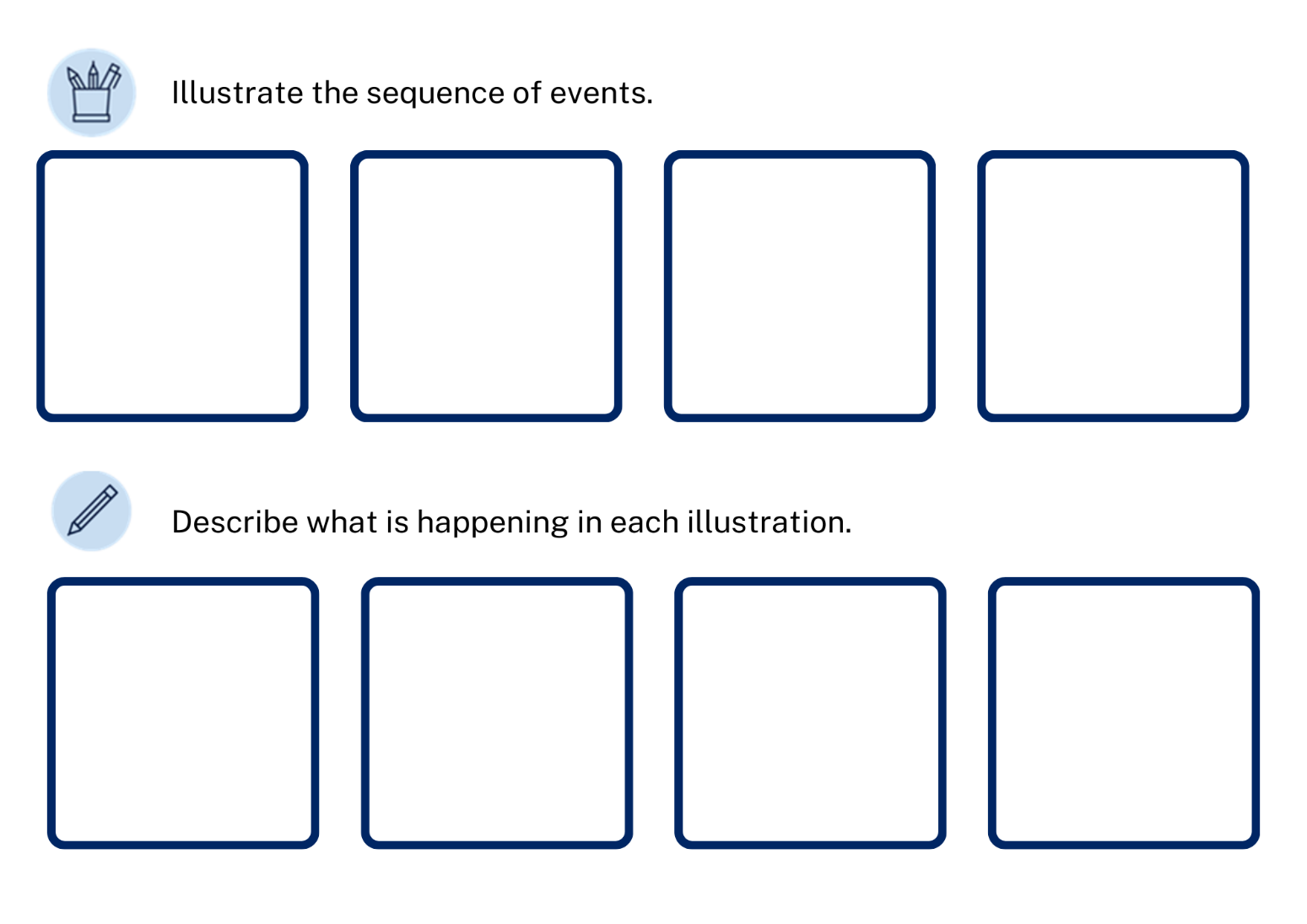 Resource 6: Narrative planTitle of text:ReferencesLinks to third-party material and websitesPlease note that the provided (reading/viewing material/list/links/texts) are a suggestion only and implies no endorsement, by the New South Wales Department of Education, of any author, publisher, or book title. School principals and teachers are best placed to assess the suitability of resources that would complement the curriculum and reflect the needs and interests of their students.If you use the links provided in this document to access a third-party's website, you acknowledge that the terms of use, including licence terms set out on the third-party's website apply to the use which may be made of the materials on that third-party website or where permitted by the Copyright Act 1968 (Cth). The department accepts no responsibility for content on third-party websites.Except as otherwise noted, all material is © State of New South Wales (Department of Education), 2021 and licensed under the Creative Commons Attribution 4.0 International License. All other material (third-party material) is used with permission or under licence. Where the copyright owner of third-party material has not licensed their material under a Creative Commons or similar licence, you should contact them directly for permission to reuse their material.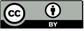 English K–10 Syllabus © 2022 NSW Education Standards Authority (NESA) for and on behalf of the Crown in right of the State of New South Wales.Creative Arts K-6 Syllabus © 2006 NSW Education Standards Authority (NESA) for and on behalf of the Crown in right of the State of New South Wales.© 2021 NSW Education Standards Authority. This document contains NSW Curriculum and syllabus content. The NSW Curriculum is developed by the NSW Education Standards Authority. This content is prepared by NESA for and on behalf of the Crown in right of the State of New South Wales. The material is protected by Crown copyright.Please refer to the NESA Copyright Disclaimer for more information.NESA holds the only official and up-to-date versions of the NSW Curriculum and syllabus documents. Please visit the NSW Education Standards Authority (NESA) website and the NSW Curriculum website.National Literacy Learning Progression © Australian Curriculum, Assessment and Reporting Authority (ACARA) 2010 to present, unless otherwise indicated. This material was downloaded from the Australian Curriculum website (National Literacy Learning Progression) (accessed 14 November 2022) and was not modified. The material is licensed under CC BY 4.0. Version updates are tracked in the ‘Curriculum version history’ section on the 'About the Australian Curriculum' page of the Australian Curriculum website.ACARA does not endorse any product that uses the Australian Curriculum or make any representations as to the quality of such products. Any product that uses material published on this website should not be taken to be affiliated with ACARA or have the sponsorship or approval of ACARA. It is up to each person to make their own assessment of the product, taking into account matters including, but not limited to, the version number and the degree to which the materials align with the content descriptions and achievement standards (where relevant). Where there is a claim of alignment, it is important to check that the materials align with the content descriptions and achievement standards (endorsed by all education Ministers), not the elaborations (examples provided by ACARA).ETA (English Teachers Association) and NSW Department of Education (2016) The Textual Concepts and Processes resource, English Textual Concepts website, accessed 14 November 2022.ETA (English Teachers Association) and NSW Department of Education (2016) Narrative, English Textual Concepts website, accessed 14 November 2022.Pinkney J (2009) The Lion and The Mouse, Little Brown Books for Young Readers, United States.Whatley B (2020) The Tortoise and the Hare, Scholastic Australia.Further readingDerewianka B and Jones P (2016) Teaching Language in Context, 2nd edn, Oxford University Press, Melbourne.Edwards-Groves C, Anstey M, and Bull G (2013) Classroom talk: Understanding dialogue, pedagogy and practice, Primary English Teaching Association, Australia.Mackenzie N (2015) ‘Interactive writing: a powerful teaching strategy’, Practical Literacy: The early and primary years, 20(3):36–38.Teaching and learningComponent AComponent BSuggested duration60 minutes45 minutesExplicit teaching focus areasPhonic knowledgeReading fluencyReading comprehensionSpellingHandwritingOral language and communicationVocabularyReading comprehensionCreating written textsUnderstanding and responding to literatureTo prepare for teaching and learning:Refer to Outcomes and content – Component A, K-2 – Instructional sequence – grapheme–phoneme correspondences [PDF 825 KB], and the teaching advice documents (hyperlinked in Component A teaching and learning table).Based on student needs identified through ongoing assessment data, plan and document how you will sequence teaching and learning in whole class and targeted teaching groups across the two-week cycle.Familiarise yourself with Outcomes and content – Component B, Textual concepts information and videos, English Textual Concepts and Learning Processes (2016), and the teaching and learning sequence.Based on student needs identified through ongoing assessment data, determine how you will support students in whole class and targeted teaching groups across the two-week cycle as required.Focus area and outcomeContent points and National Literacy Learning ProgressionPhonic knowledgeEN1-PHOKW-01 – uses initial and extended phonics, including vowel digraphs, trigraphs to decode and encode words when reading and creating textsdecode words with less common consonant digraphs and apply this when reading textsblend and decode 2-syllable words with taught vowel graphs, digraphs, trigraphs and quadgraphs, including graphemes for r-controlled vowels and diphthongs and apply this when reading texts (PKW6) (PKW7)Reading fluencyEN1-REFLU-01 – sustains reading unseen texts with automaticity and prosody and self-corrects errorsread aloud with an easy speech rhythm (FIY3)vary pace when reading according to the audience and purpose (FIY4)Reading comprehensionEN1-RECOM-01 – comprehends independently read texts that require sustained reading by activating background and word knowledge, connecting and understanding sentences and whole text, and monitoring for meaninguse known morphemes and known vocabulary in the text to work out or refine the meaning of unknown words (UnT4)register a break in comprehension when reading (UnT5)SpellingEN1-SPELL-01 – applies phonological, orthographic and morphological generalisations and strategies when spelling words in a range of writing contextssegment multisyllabic words into syllables and phonemes as a strategy for spelling (SpG5)use extended phonic code for taught consonant phonemesuse spelling conventions when adding plural-marking suffixes (SpG5)HandwritingEN1-HANDW-01 – uses a legible, fluent and automatic handwriting style, and digital technology, including word-processing applications, when creating textsuse word-processing program functions, including text-editing applications (HwK5)Focus area and outcomeContent points and National Literacy Learning ProgressionOral language and communicationEN1-OLC-01 – communicates effectively by using interpersonal conventions and language to extend and elaborate ideas for social and learning interactionsuse adjectives and adverbs to elaborate and/or provide some supporting details or justifications and express causal relationships (SpK3)recount narratives with key components (SpK3)VocabularyEN1-VOCAB-01 – understands and effectively uses Tier 1, taught Tier 2 and Tier 3 vocabulary to extend and elaborate ideasN/AReading comprehensionEN1-RECOM-01 – comprehends independently read texts that require sustained reading by activating background and word knowledge, connecting and understanding sentences and whole text, and monitoring for meaningidentify pronouns linked to nouns within and across sentences and/or paragraphsidentify how creative visual features are used to expand meaningconfirm meaning by sequencing and explaining events and informationuse visual and/or auditory features in multimodal texts to build meaning (UnT6)Creating written textsEN1-CWT-01 – plans, creates and revises texts written for different purposes, including paragraphs, using knowledge of vocabulary, text features and sentence structureuse noun/pronoun-referencing across a text (CrT7)select and use a range of conjunctions to create cohesive texts (GrA5)use a combination of simple and compound sentences to engage the reader when creating written texts (CrT5) (GrA4)use noun groups to build descriptions of people and things (CrT6)use adverbs to modify the meaning of verbs and adjectives (GrA3)accurately use articles and pronouns in own writing (GrA3)use time connectives to sequence information and events in texts (GrA4)identify the context, audience and purpose for own texts (CrT5) (CrT6)Understanding and responding to literatureEN1-UARL-01 – understands and responds to literature by creating texts using similar structures, intentional language choices and features appropriate to audience and purposecreate and re-create narratives using understanding of narrative features (CrT5)identify the sequence of events that make up a narrative in own and others’ texts (UnT6)identify and appreciate how key messages in narratives evoke feelingsFocus AreasLesson 1Lesson 2Lesson 3Lesson 4Lesson 5Phonic knowledge15 minutesSpelling and Handwriting15 minutesReading comprehension and Reading fluency30 minutesFocus AreasLesson 6Lesson 7Lesson 8Lesson 9Lesson 10Phonic knowledge15 minutesSpelling and Handwriting15 minutesReading comprehension and Reading fluency30 minutesNarrative elementRecord the key information and eventsOrientationCharacters – Who?Setting – Where? When?ComplicationSequence of eventsEvent 1Event 2Event 3Conclusion(Solution/Resolution)CodaMoral messageCharacterWhat were the character’s strengths?What were the character’s weaknesses?HareTortoiseNarrative elementWhat happened? Record the key information and eventsOrientationCharacters – Who?Setting – Where? When?ComplicationSequence of eventsEvent 1Event 2Event 3ResolutionCodaMoral messageTextWhat is the moral?Examples of how you might apply the moralThe Tortoise and the HareThe Lion and the MouseNarrative elementWhat happened? Record the key information and eventsOrientationCharacters – Who? Key character traits?Setting – Where? When?ComplicationSequence of eventsEvent 1Event 2Event 3ResolutionCodaMoral